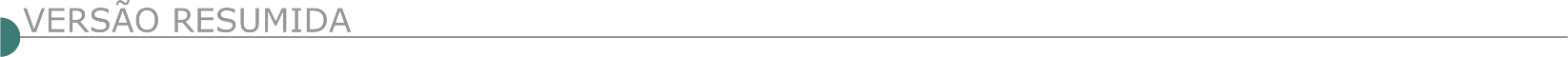 ESTADO DE MINAS GERAISPREFEITURA MUNICIPAL DE ARAPONGA - CONCORRÊNCIA ELETRÔNICA Nº 004/2024Objeto: Execução de obra de calçamento em pavimento intertravado com bloquete sextavado, em estrada vicinal, trecho Alto da Bocaina, na data de 02/05/2024, às 09h00min. A obra será executada com recurso proveniente do Contrato de Repasse nº 942397/2023/MIDR/CAIXA. O Edital poderá ser retirado no site: www.araponga.mg.gov.br. O processo será realizado por meio da plataforma www.bllcompras.org.br. Informações pelo telefone (31) 3894- 1100. PREFEITURA MUNICIPAL DE ALTEROSA - PREGÃO PRESENCIAL Nº 24/2024Objeto: Serviços de sinalização horizontal e vertical, com fornecimento de materiais e equipamentos para atender o sistema de sinalização no Município De Alterosa - Mg e distrito divino espírito santo. A sessão será realizada no dia 29 de abril de 2024 às 13h00min. Informações e obtenção do edital na sede do setor de compras e licitações, situado à Rua Dom Pedro II nº 54, centro, de segunda a sexta-feira das 08hs às 16hs, PELO SITE: https://www.alterosa.mg.gov.br/licitacao ou PELO EMAIL: compras@alterosa.mg.gov.br.PREFEITURA MUNICIPAL DE BRAZÓPOLISCONCORRÊNCIA Nº 5/2024Objeto: Construção de UBS no Distrito de Luminosa, Município de Brazópolis/MG. Abertura: 21/05/2024, às 09h00min, através do sistema Portal COMPRASBR, no sítio eletrônico: https://comprasbr.com.br/pregao-eletronico/. Edital à disposição na página do Município www.brazopolis.mg.gov.br e https://comprasbr.com.br/pregao-eletronico/. Dúvidas pelo e-mail: licitacao@brazopolis.mg.gov.br. Telefone: (35) 3641-1373 / 9 8421-9093. CONCORRÊNCIA Nº 6/2024Objeto: Ampliação do galpão industrial, Município de Brazópolis. Abertura: 22/05/2024 às 09h00min, através do sistema Portal COMPRASBR, no sítio eletrônico: https://comprasbr.com.br/pregao-eletronico/. Edital à disposição na página do Município: www.brazopolis.mg.gov.br e https://comprasbr.com.br/pregao-eletronico/. Dúvidas pelo e-mail: licitacao@brazopolis.mg.gov.br. Telefone: (35) 3641-1373 / 9 8421-9093.PREFEITURA MUNICIPAL DE CARMO DO PARANAÍBA - CONCORRÊNCIA Nº 009/2024Objeto: Execução da reforma do Centro de Referência de Assistência Social (CRAS), no Bairro Santa Cruz, no Município de Carmo do Paranaíba, conforme condições, quantidades e exigências estabelecidas neste Edital e seus anexos. Data da sessão pública: 20 de maio de 2024. Horário da sessão pública: 13:30 horas. Site eletrônico: www.licitanet.com.br. PREFEITURA MUNICIPAL DE CANAÃ - CONCORRÊNCIA ELETRÔNICA Nº 006/2024Objeto: Execução de pavimentação e recapeamento asfáltico PMF em diversos logradouros. Data de Julgamento: 30/04/2024 às 08h15min. Edital disponível em: https://www.portaldecompraspublicas.com.br/, https://www.gov.br/pncp/pt-br e site oficial do Órgão. Mais informações: (31) 3892-1154.PREFEITURA MUNICIPAL DE CATUJI - RETIFICAÇÃO - CONCORRÊNCIA Nº 1/2024 PL Nº 009/2024Objeto: Realização de Adequação de Estradas Vicinais, a ser realizada na Ladeira Comunidade Santana no Município de Catuji, com a alteração da tabela na alínea "d" em seu subitem 8 do edital. Nova data de início de abertura para o dia 30 de abril de 2024, a partir das 08h30min. O início de recolhimento das propostas comerciais ocorrerá a partir do dia 17 de abril de 2024, às 07hr00min. Maiores informações e entrega de editais nos endereços eletrônicos: www.bll.org.br e www.catuji.mg.gov.br. Informações poderão ser obtidas ainda pelo telefone 0800 033 0100.PREFEITURA MUNICIPAL DE CONGONHAS DO NORTE - CONCORRÊNCIA ELETRÔNICA Nº 6/2024Objeto: Execução de obra de pavimentação de vias públicas, drenagem superficial, sinalização e Iluminação, nas ruas Antônio Garcia Terribas, Tabelião Bento Correa, que realizará no dia 02/05/2024, às 09:00 horas. Maiores informações serão prestadas de segunda a sexta-feira, de 08:00 às 16:00horas em sua sede, à Rua João Moreira, n° 22 - Centro, Congonhas do Norte ou e-mail: licitação@congonhasdonorte.mg.gov.br.PREFEITURA MUNICIPAL DE CORONEL XAVIER CHAVES - CONCORRÊNCIA ELETRÔNICA Nº 3/2024Objeto: Contratação de empresa especializada para reforma do salão social, localizado no parque de exposições municipal João Batista Assunção em Coronel Xavier Chaves/Mg. Limite de acolhimento das propostas: dia 30/04/2024 às 07h59min. Disputa: 30/04/2024, às 08h30min, na Plataforma LICITAPP, https://coronelxavierchaves.licitapp.com.br//. O edital está disponível no site www.coronelxavierchaves.mg.gov.br, mais informações na prefeitura municipal à Rua Padre Reis, 84, Centro, Coronel Xavier Chaves/MG, no horário de 08h00min às 12h00min e de 13h00min às 16h00min. Tel.: (32) 3357-1235 / (32) 9 9199-6496 (WhatsApp).PREFEITURA MUNICIPAL DE DORES DO INDAIÁ - CONCORRÊNCIA N.º 003/2024Objeto: Execução de obra referente à construção da Unidade Básica de Saúde – UBS, tipo I, com área total de 466,18m², situada a Rua José Brasileiro dos Santos, sn, Bairro Residencial Santa Cruz, nos termos da resolução SES-MG n° 8.753, de 16 de maio de 2023, com repasse firmado entre a Secretaria de Estado de Saúde de Minas Gerais e o Município de Dores do Indaiá-MG, nas qualidades e condições de execução descritas neste edital e anexos. Sendo a abertura das propostas marcada para o dia 22/05/2024 às 08:00 horas. Informações podem ser obtidas no setor Licitações à Praça do Rosário, 268, Fone (37) 3551-6256 ou por e-mail licitacao@doresdoindaia.mg.gov.br. Link de Acesso: https://ammlicita.org.br/. Eventuais dúvidas sobre o Sistema de Concorrência Eletrônica poderão ser esclarecidas através do e-mail: contato@licitardigital.com.br.PREFEITURA MUNICIPAL DE FORTUNA DE MINAS - PREGÃO ELETRÔNICO Nº 02/2024Objeto: Registro de preços serviços de patrolamento e nivelamento das estradas com máquina motoniveladora. A abertura da Sessão Pública será realizada às 09:00 horas do dia 29 de abril de 2024, por meio do portal eletrônico AMM Licita https://ammlicita.org.br/. O edital e seus anexos estão à disposição dos interessados na Av. Renato Azeredo, 210, Centro, Fortuna de Minas/MG-CEP: 35.760-000, para consulta através do e-mail: licitacao@fortunademinas.mg.gov.br, pelo site www.fortunademinas.mg.gov.br e pelo provedor do sistema AMM Licita https://app2.licitardigital.com.br/pesquisa. Informações pelo (31)3716-7138/ (31)3716-7111.PREFEITURA MUNICIPAL DE GUARACIABA - CONCORRENCIA Nº 001/2024Objeto: Execução de obra de calçamento em paralelepípedo com calçadas acessíveis em trecho da estrada vicinal de acesso à Escola Municipal José Afonso Pinto Coelho localizada na comunidade do Abre Campo, Zona Rural de Guaraciaba/MG. Data da sessão pública: 06/05/2024, as 09h:00 horários de Brasília - DF, no site eletrônico www.gov.br/compras. O Edital na íntegra poderá ser obtido no site: www.guaraciaba.mg.gov.br. Maiores informações: licitacao@guaraciaba.mg.gov.br e (31)3893- 5130. PREFEITURA MUNICIPAL DE GURINHATÃ - CONCORRÊNCIA ELETRÔNICA Nº 4/2024Objeto: Execução de obra de construção de centro de fisioterapia, município de Gurinhatã. Início da sessão de disputa de preços: às 09:00h do dia 03/05/2024, no endereço eletrônico: Plataforma LICITANET - LICITAÇÕES ELETRÔNICAS www.licitanet.com.br, horário de Brasília. Poderão participar da Licitação pessoas jurídicas que atuam no ramo pertinente ao objeto licitado, observadas as condições constantes do Edital. O edital completo poderá ser obtido pelos interessados no site: www.gurinhata.mg.gov.br, via e-mail: licitacao@gurinhata.mg.gov.br.PREFEITURA MUNICIPAL DE IAPU - CONCORRÊNCIA ELETRÔNICA Nº 03/2024Objeto: Prestação de serviços de reforma em 02 (duas) salas de aula, construção de um auditório e construção da sede da secretaria, na escola municipal Jair Fernandes de Melo. O Edital poderá ser obtido no site do BBMNET – Bolsa Brasileira de Mercadorias- https://novobbmnet.com.br/, ou https://transparencia.iapu.mg.gov.br/licitacoes. O recebimento das propostas através do site do BBMNET - Bolsa Brasileira de Mercadorias dar-se-á até às 12h59min do dia 02/05/2024. Abertura das Propostas: 02/05/2024 às 13h00min. Início da Disputa de Lances às 13h10min dia 02/05/2024 (horário de Brasília). Solicitações de esclarecimento acerca do edital deverão ser enviadas ao endereço eletrônico de e-mail: licitacao@iapu.mg.gov.br. PREFEITURA MUNICIPAL DE IGARAPÉ - CONCORRÊNCIA ELETRÔNICA Nº 02/2024Objeto: Execução das obras de construção do centro esportivo e praça de lazer do Brejo, localizado na rua Eduardo Lopes Filho no bairro Brejo em Igarapé-MG. A disputa ocorrerá às 10h do dia 30/04/2024. O edital completo está disponível nos sites www.igarape.mg.gov.br, www.licitardigital.com.br e ainda, no setor de Compras, Licitações e Parcerias, situado no prédio da Prefeitura Municipal de Igarapé/MG, na Avenida Governador Valadares, n° 447, Centro, Igarapé/MG, no horário de 08h às 17h. Mais informações, telefone (31) 3534-5357.PREFEITURA MUNICIPAL DE ITABIRA - REAVISO - CONCORRÊNCIA PÚBLICA PMI/SMA/SUCON Nº 018/2023Objeto: Execução de serviços de recapeamento de vias, no Município de Itabira/MG. A cópia do edital referente a esta Concorrência poderá ser adquirida junto a Coordenadoria de Contratos da Prefeitura de Itabira, no horário de 12h às 17h, a partir do dia 16/04/2024 até o dia17/05/2024, através do e-mail contratositabira@yahoo.com.br. A entrega dos envelopes de “habilitação” e “proposta de preços”, deverá ser realizada na Diretoria de Atendimento e Protocolo, 2° andar, no Anexo Dom Mário Teixeira Gurgel da Prefeitura Municipal de Itabira, até às 13h do dia 17/05/2024 e o início da reunião de abertura dos envelopes dar-se-á dia17/05/2024, às 14h30min, na sala de reuniões da Coordenadoria de Contratos - Prédio do Areão, 2º andar, situado na Rua Venâncio Augusto Gomes, nº 50, Major Lage de Cima em Itabira/ MG.PREFEITURA DE ITAÚNA - CONCORRÊNCIA Nº 90.101/2024 Objeto: Execução de obras na Escola. O edital e seus anexos estão disponíveis a partir de 16/04/2024, nos sites: www.itauna.mg.gov.br, https://www.gov.br/compras/pt-br e PNCP. Data Abertura: 02/05/2024 às 8h30.PREFEITURA MUNICIPAL DE LAGOA DA PRATA - CONCORRÊNCIA ELETRÔNICA Nº 1/2024Objeto:  Execução de obra de recapeamento asfáltico sobre pavimentação poliédrica, das ruas Modesto Gomes e Raul Gomes Bernardes, trecho entre ruas Joaquim Gomes Pereira e Sergipe, neste Município. Empreitada por Preço Global. Nova data de Abertura: 24/05/2024 às 09:00 horas. O Edital poderá ser adquirido na Rua Joaquim Gomes Pereira, 825, Centro ou pelos sites: www.lagoadaprata.mg.gov.br e www.licitardigital.com.br.PREFEITURA MUNICIPAL DE LIMEIRA DO OESTE - CONCORRÊNCIA ELETRÔNICA Nº 01/2024Construção de uma unidade básica de saúde, padrão SES, tipo I alvenaria, no município de Limeira Do Oeste, em que fará realizar no dia 23 de maio de 2024 as 08h:00, sessão pública de julgamento que será realizada eletronicamente no site www.licitanet.com.br. O Edital está disponibilizado, na íntegra, no endereço eletrônico, www.licitanet.com.br e também poderão ser obtidas cópias no setor de Licitações, situado na Rua Pernambuco, n° 780, bairro Centro, na cidade de Limeira do Oeste/MG, nos dias úteis, no horário das 07h:00 às 11h:30min e das 13h:00 às 16h:30min.PREFEITURA MUNICIPAL DE MARIANA - CONCORRÊNCIA PUBLICA PRESENCIAL N° 001/2024Objeto: Conclusão definitiva da UPA 24H no Bairro São Pedro- Mariana MG. Abertura: 02/05/2024 às 09:00min. Edital e Informações, Praça JK S/Nº, Centro de 08:00 às 17:00horas. Site: www.pmmariana.com.br, Portal Nacional de Contratações Publicas (PNCP). E-mail: licitacaoprefeiturademariana@gmail.com. Tel: (31)3557 9055.PREFEITURA MUNICIPAL DE MOEDA - CONCORRÊNCIA ELETRÔNICA Nº 003/2024Objeto: Execução de pavimentação asfáltica na Rua Padre Osório na comunidade de Tapera, visando atender demanda da Secretaria de Infraestrutura do Município de Moeda/MG. A sessão eletrônica se realizará no dia 02/05/2024, às 09hs, através do site: www.licitardigital.com.br. Maiores informações no telefone: (31) 3575-1135 ou e-mail: licitacao@moeda.mg.gov.br, www.moeda.mg.gov.br.PREFEITURA MUNICIPAL DE MONJOLOS - CONCORRÊNCIA PÚBLICA ELETRÔNICA N° 003/2024Objeto: Construção de conjunto habitacional de interesse social, constituído de dois blocos prediais, cada qual com oito apartamentos unifamiliares, a serem construídos na Rua João Gonçalves Filho, Ana Julieta de Assis Moreira e Antonino Ribeiro da Glória - Bairro Floresta, Monjolos/MG, com abertura às 09:00 horas do dia 28/05/2024. Critério de julgamento Menor Valor Global. Maiores informações na Prefeitura Municipal de Monjolos, ou pelo telefax: (38) 3727-1138 - E-mail: licitacao@prefeituramonjolos.mg.gov.br, pelo site: www.prefeituramonjolos.mg.gov.br e no portal eletrônico www.ammlicita.org.br.PREFEITURA MUNICIPAL DE MUNICÍPIO DE PIMENTA - CONCORRÊNCIA PÚBLICA Nº 17Objeto: Contratação de Empresa Especializada para Construção de Unidade de Triagem – Galpão de Reciclagem no Município de Pimenta/MG, conforme Memorial (s) descritivo (s), Cronograma (s) Físico Financeiro e Planilha (s) orçamentária (s), incluindo serviços e fornecimento de todo o material, nos termos e especificações contidas no edital e seus anexos. Início da Sessão 28/05/2024 09:00. Data Limite Impugnação Esclarecimento 23/05/2024. Site: https://www.licitanet.com.br/boletim/2.PREFEITURA MUNICIPAL DE PIEDADE DOS GERAIS - PREGÃO ELETRÔNICO Nº 016/2024Objeto: Execução de serviços de sinalização viária vertical, horizontal e semafóricas de morros localizados nas áreas rurais, os quais possuem pavimentação asfáltica, cuja sessão pública se realizará no dia 26/04/2024, às 10h00min, no site http://piedadedosgerais.licitapp.com.br//. Para retirar o Edital e informações: site www.piedadedosgerais.mg.gov.br ou pelo e-mail: licitacao@piedadedosgerais.mg.gov.br.PREFEITURA MUNICIPAL DE PIUMHIRETIFICADA - CONCORRÊNCIA ELETRONICA Nº01/2024Objeto: Contratação de empresa especializada para execução de rotatória no cruzamento da Rua Padre Abel e Avenida Francisco Machado, no Município de Piumhi/MG. Valor total da contratação R$248.157,73. Data da sessão pública: Dia 16/05/2024 às 09:00 horas. CONCORRÊNCIA ELETRONICA Nº09/2024Objeto: Contratação de empresa especializada para execução da obra de recapeamento e substituição de pavimentação de parte das Ruas Floriano Peixoto e João Pinheiro neste Município de Piumhi/MG. Valor total da contratação R$ 647.858,69. Data da sessão pública, Dia 10/07/2024 às 09:00 horas. Contato p/fornecedores licitanet: (34) 2512-6500 Opção 2 – (34) 3014-6633 WhatsApp–fornecedor@licitanet.com.br. Consultas ao edital e divulgação de informações: www.licitanet.com.br/ www.prefeiturapiumhi.mg.gov.br. Envio de impugnações e esclarecimentos exclusivamente pelo site: www.licitanet.com.br. Formalização de consultas / encaminhamentos: Rua Padre Abel nº 332 - Centro, Piumhi/MG, CEP 37.925-000, aos cuidados do agente de Contratação: Raone Luíz Antônio Amorim, Setor de Licitações. Telefone: (37) 3371-9222.CONCORRÊNCIA ELETRONICA Nº 10/2024Objeto: Contratação de empresa especializada para execução da oba de drenagem das Ruas Floriano Peixoto e Antônio Goulart neste Município de Piumhi/MG. Valor total da contratação R$ 978.488,60. Data da sessão pública dia 11/07/2024 às 09:00 horas. Contato p/fornecedores licitanet: (34) 2512-6500 Opção 2 – (34) 3014-6633 WhatsApp–fornecedor@licitanet.com.br. Consultas ao edital e divulgação de informações: www.licitanet.com.br/ www.prefeiturapiumhi.mg.gov.br. Envio de impugnações e esclarecimentos exclusivamente pelo site: www.licitanet.com.br. Formalização de consultas / encaminhamentos: Rua Padre Abel nº 332 - Centro, Piumhi/MG, CEP 37.925-000, aos cuidados do agente de Contratação: Raone Luíz Antônio Amorim, Setor de Licitações. Telefone: (37) 3371-9222.CONCORRÊNCIA ELETRONICA Nº11/2024Objeto: Execução da obra de pavimentação em bloquetes sextavados em parte da Rua Antônio Goulart da Silva, neste Município de Piumhi/MG. Valor total da contratação R$ 323.349,03. Data da sessão pública: Dia 12/07/2024 às 09:00 horas. Contato p/fornecedores licitanet: (34) 2512-6500 Opção 2 – (34) 3014-6633 WhatsApp–fornecedor@licitanet.com.br. Consultas ao edital e divulgação de informações: www.licitanet.com.br/ www.prefeiturapiumhi.mg.gov.br. Envio de impugnações e esclarecimentos exclusivamente pelo site: www.licitanet.com.br. Formalização de consultas / encaminhamentos: Rua Padre Abel nº 332 - Centro, Piumhi/MG, CEP 37.925-000, aos cuidados do agente de Contratação: Raone Luíz Antônio Amorim, Setor de Licitações. Telefone: (37) 3371-9222.PREFEITURA MUNICIPAL DE PONTE NOVA - CONCORRÊNCIA ELETRÔNICA Nº 004/2024Objeto: Execução de Revitalização do entorno do Hotel Glória - Novo Centro Fase 2. José Geraldo Cremonezi Júnior. Data: 24/05/2024 às 10h00min. Informações gerais e obtenção dos Editais pelo telefone: [31] 3819-5454, ramais 206 e 207, no horário de 12h00 às 18h00. Obtenção da integra dos Editais à Avenida Caetano Marinho, 306 - Centro, Ponte Nova - MG, CEP 35.430-001, no endereço www.pontenova.mg.gov.br e no www.comprasnet.gov.br.PREFEITURA MUNICIPAL DE SANTANA DO JACARÉ - CONCORRÊNCIA ELETRÔNICA Nº 1/2024Objeto: Execução de obra de pavimentação asfáltica da Rua Luiza Cândida Mota - Bairro Bela Vista - Data da sessão de abertura e recebimento de propostas e documentação: 02 de maio de 2024 às 13h00min - Plataforma: Licitar Digital em www.licitardigital.com.br - Informações/edital: Avenida Padre Nagib Gibran, 70 - Centro - Santana do Jacaré/MG - Telefone (35) 3866-1206 - esclarecimentos e informações no e-mail: licitacao@santanadojacare.mg.gov.br O edital, na íntegra, encontra-se disponível no site www.santanadojacare.mg.gov.br e www.licitardigital.com.br.PREFEITURA MUNICIPAL DE SANTO ANTÔNIO DO RIO ABAIXO - CONCORRÊNCIA ELETRÔNICA Nº 3/2024Objeto: Execução de obras de calçamento em bloquete sextavado e pista de caminhada em piso entertravado, em via pública do município. Abertura dia 22/05/2024 às 12:30 horas. Local da sessão: plataforma de licitações licitar digital - www.licitardigital.com.br. Retirada do edital e-mail: www.santoantoniodorioabaixo.mg.gov.br se por ventura não estiver disponível e-mail: licitação@santoantoniodorioabaixo.mg.gov.br. Informações 31 3867-1122.PREFEITURA MUNICIPAL DE SÃO GERALDO DA PIEDADE - CONCORRÊNCIA ELETRÔNICA N° 2/2024Objeto: Reforma da praça Fidelcino Antônio, localizada no distrito de Horto Vinhático. A abertura será dia: 30/04/2024 às 10h00, na Plataforma Licitar Digital. Os interessados poderão retirar o edital pelos sites: www.saogeraldodapiedade.mg.gov.br e www.licitardigital.com.br. Informações complementares poderão ser obtidas através dos telefones: (33) 3238-1117 / 98817-0187, junto à comissão permanente de licitação, Rua Ulisses Passos, 25 - centro, nos dias úteis no horário de 07h30min às 11h30min e das 13h00 às 17h00. E-mail: cpl@saogeraldodapiedade.mg.gov.br.PREFEITURA MUNICIPAL DE TAPIRA - CONCORRÊNCIA ELETRÔNICA Nº 03.002/2024Objeto: Realização de obras de adequação de estradas vicinais e pavimentação asfáltica no Trecho Tapira Sentido Região Pinheiros (Sacramento), subida da Serra do Bejo, a ser executada por meio de transferência de recurso financeiro federal, destinado a esse fim, no âmbito das políticas de fomento ao setor agropecuário, nos termos do Convênio de Repasse nº 915376/2021. Abertura: 30/04/2024 às 09h00min. PREFEITURA MUNICIPAL DE TIMÓTEO - CONCORRÊNCIA ELETRÔNICA Nº 015/2024Objeto: Execução das obras de pavimentação e drenagem pluvial a serem executadas na Avenida Pinheiro do Distrito Industrial, situado na área urbana de Timóteo/MG. Abertura: 02/05/2024, às 13:00 horas, no site www.comprasgov.br. O presente Edital e seus anexos encontram-se à disposição dos interessados nos sites http://transparencia.timoteo.mg.gov.br, licitações www.compras.gov.br. Melhores informações na Gerência de Compras e Licitações da Prefeitura Municipal de Timóteo, localizada na Av. Acesita, nº. 3.230, Bairro São José, Timóteo/MG, pelos telefones: (31) 3847-4701 e (31) 3847-4753 ou pelo e-mail: comprastimoteo@gmail.com.PREFEITURA MUNICIPAL DE VISCONDE DO RIO BRANCO - CONSÓRCIO INTERMUNICIPAL DE DESENVOLVIMENTO RURAL SUSTENTÁVEL - AVISO DE RETIFICAÇÃO PREGÃO ELETRÔNICO Nº 1/2024Objeto: Manutenção e reforma de serviços comuns de engenharia, para atendimento as demandas dos municípios integrantes do Consórcio Intermunicipal de Desenvolvimento Rural Sustentável - CIDRUS. A abertura da sessão pública será realizada no dia 30 de abril de 2024 às 09:00 horas, no site: https://www.portaldelicitacoescidrus.com.br/. O edital poderá ser obtido nos sites: www.cidrus.mg.gov.br, e https://www.portaldelicitacoescidrus.com.br/ tel (35)3833-2062.ESTADO DA BAHIACONDER - COMPANHIA DE DESENVOLVIMENTO URBANO DO ESTADO DA BAHIALICITAÇÃO PRESENCIAL Nº 034/24Objeto: Execução de obras de ampliação e reforma de unidades escolares no município de Salvador - I, no estado da Bahia. Abertura: 21/06/2024, às 09h:30m. O Edital e seus anexos estarão à disposição dos interessados no site da CONDER http://www.conder.ba.gov.br no campo licitações, a partir do dia 17/04/2024.LICITAÇÃO PRESENCIAL Nº 035/24 Objeto: Execução de obras de ampliação e reforma de unidades escolares no município de salvador - II, no Estado Da Bahia. Abertura: 21/06/2024, às 14h:30m. O Edital e seus anexos estarão à disposição dos interessados no site da CONDER http://www.conder.ba.gov.br no campo licitações, a partir do dia 17/04/2024.LICITAÇÃO PRESENCIAL Nº 036/24 Objeto: Execução de pavimentação do acesso (trecho-01) ao roteiro religioso do Cristo Protetor Da Serra Do Cruzeiro, No Município De Itiúba - Bahia. Abertura: 10/05/2024, às 09h:30m. O Edital e seus anexos estarão à disposição dos interessados no site da CONDER http://www.conder.ba.gov.br no campo licitações, a partir do dia 18/04/2024.ESTADO DO CEARÁDNIT - SUPERINTENDÊNCIA REGIONAL NO CEARÁ - PREGÃO ELETRÔNICO Nº 90113/2024 Objeto: Execução dos Serviços Necessários de Manutenção Rodoviária (Conservação/Recuperação) na (s) Rodovia (s) BR-226/CE; trecho: DIV RN/CE - DIV CE/PI; subtrecho: ENTR CE-371 (A) (P/ JAGUARETAMA - ENTR BR-020 (SANTA CRUZ DO BANABUIÚ); segmento: Km 112,00 ao Km 252,30; extensão total: 140,30 Km. Total de Itens Licitados: 1. Edital: 16/04/2024 das 08h00 às 12h00 e das 13h30 às 17h30. Endereço: Km 06 da Rod Br 116 Bairro Cajazeiras, - Fortaleza/CE ou https://www.gov.br/compras/edital/393024-5-90113-2024. Entrega das Propostas: a partir de 16/04/2024 às 08h00 no site www.gov.br/compras. Abertura das Propostas: 30/04/2024 às 09h30 no site www.gov.br/compras. Informações Gerais: O Edita e seus anexos também estão disponíveis em www.dnit.gov.br.ESTADO DE GOIASAGEHAB - AGÊNCIA GOIANA DE HABITAÇÃO S/A - LICITAÇÃO PRESENCIAL Nº 001/2024Objeto: Executar obras de engenharia civil para conclusão de 72 unidades habitacionais, localizadas no residencial Abdala Abrão, Município De Mozarlandia – Go, que será realizada no dia 10 de maio de 2024, às 09 horas. Na hipótese de não haver expediente na Agehab na data informada no Aviso de Licitação publicado, fica a mesma, automaticamente, transferida para o 1º (primeiro) dia útil subsequente, na mesma hora e local, salvo decisão contrária da Comissão Permanente de Licitação, que poderá indicar nova data caso seja conveniente. A execução dos serviços objeto deste Edital correrá à conta dos RECURSOS do Governo do Estado de Goiás. O Edital e seus Anexos encontram-se à disposição dos interessados no site: www.agehab.go.gov.br. A Comissão de Licitações está à disposição dos interessados no horário das 8h às 12h e das 14h às 17h, pelo telefone 62 3096-5025 e através do e-mail cpl@agehab.go.gov.br.ESTADO DO MATO GROSSODNIT - SUPERINTENDÊNCIA REGIONAL EM MATO GROSSO - REABERTURA - PREGÃO Nº 90013/2024 Objeto: Execução dos Serviços de Manutenção Rodoviária (Conservação/Recuperação) na BR-070/MT, Trecho: Entr. BR-158(A) (Div. GO/MT) (Aragarças) - Front. Brasil/Bolivia (Destac. Corixa), Subtrecho: Entr. MT-454 (P/ Assentamento de Primavera) - Entr. BR-163/364 (São Vicente), Segmento: km 312,10 - km 427,60, Extensão: 115,50 km, Código SNV: 070BMT0372-070BMT0390 (Versão 202401A). Novo Edital: 16/04/2024 das 08h00 às 12h00 e de13h30 às 17h30. Endereço: Rua 13 de Junho, 1296 Centro Sul - CUIABA – MT. Entrega das Propostas: a partir de 16/04/2024 às 08h00 no site www.comprasnet.gov.br. Abertura das Propostas: 30/04/2024, às 11h00 no site www.comprasnet.gov.br.ESTADO DO RIO DE JANEIROPREFEITURA MUNICIPAL DE RIO CLARO - CONCORRÊNCIA PÚBLICA Nº 001/2024Objeto: Execução indireta, sob a modalidade de empreitada global - material e mão de obra - objetivando a execução de obras de pavimentação em CBUQ, contenção (concreto armado e enrocamento de pedra de 50 a 1000kg) e drenagem de águas pluviais na sede e demais distritos do Município de Rio Claro/RJ. Data e hora de abertura da licitação: Dia 16 de maio de 2024, às 09h. Local: Sala de Licitações, situada na Av. João Baptista Portugal, n° 230, Centro, Rio Claro - RJ. O Edital da referida licitação encontrasse disponível no sitio municipal e prédio do Paço Municipal de Rio Claro, no departamento de Licitação e poderá ser retirado mediante apresentação de carimbo da empresa com CNPJ e duas resmas (500 Fls) de papel A4. Quaisquer dúvidas poderão ser dirimidas, de 2ª a 6ª feira das 09h às 16h, pelos telefones (24) 3332-1292 e 3332-1717, ramal 226 ou pelo e-mail: licitacao.pmrc@gmail.com.PREFEITURA MUNICIPAL DE TRÊS RIOSCONCORRÊNCIA ELETRÔNICA Nº 90001/2024Objeto: Execução da obra de construção de Contenção, Ampliação de Rede Pluvial e Reforma da Pavimentação e Calçada Existente na Rua Santo Cristo, bairro Ponto Azul - Três Rios-RJ. Data de abertura da licitação: 6 de maio de 2024 às 08h. CONCORRÊNCIA ELETRÔNICA Nº 90002/2024Objeto: Execução da obra de construção de contenção de encosta, reforma e pavimentação de rua e calçada, existente na Rua José Nasser - Bairro: Santa Cecília - Três Rios-RJ. Data de abertura da licitação: 06 de maio de 2024 às 08h. Informações Complementares: Os editais estarão disponíveis na Plataforma: www.gov.br/compras/pt-br, no PNCP: https://pncp.gov.br/app/editais?q=&status=recebendo_proposta&pagina=1 e no site da Prefeitura: https://transparenciapmtr.primaxonline.com.br/transparencia/conteudo/licitacoes/5. Outras informações poderão ser obtidas no e-mail licitacao@tresrios.rj.gov.br ou no telefone (24) 2252-2286.ESTADO DE SÃO PAULOSABESP – COMPANHIA DE SANEAMENTO BÁSICO DO ESTADO DE SÃO PAULO - LICITAÇÃO LI 00.810/24Objeto: Execução das obras de afastamento e coleta de esgotos no município de Barueri, bacias TO-11 e TO-13, Rios São João do Barueri e Cotia, vinculadas as metas de performance e integrantes do programa de despoluição do Rio Tietê – Integra Tietê – Pacote 18 Edital para “download” a partir de 18/04/24 - www.sabesp.com.br no acesso fornecedores - mediante obtenção de senha e credenciamento (condicionante a participação) no acesso Licitações Eletrônicas Cadastro de Fornecedores. Envio das Propostas a partir da 00h00 de 24/06/24 até as 09h00 de 25/06/24 - www.sabesp.com.br no acesso fornecedores - Licitações Eletrônicas. As 09h00 será dado início a Sessão Pública.- PUBLICIDADE –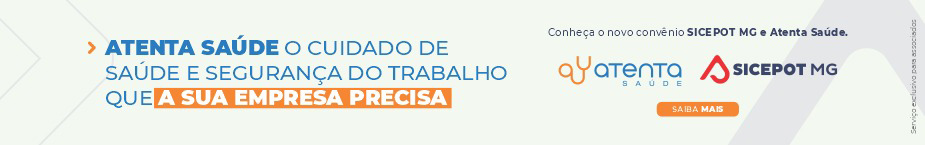 